FEDERATION  ALGERIENNE  DE  FOOTBALL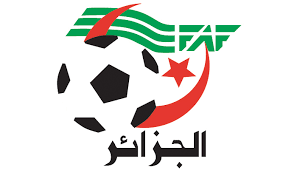 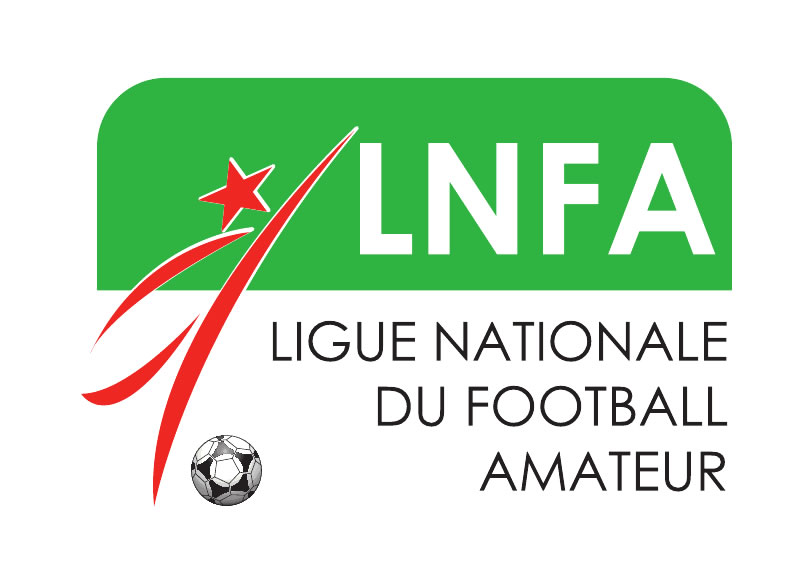 		Ligue Nationale du Football AmateurLigue 2الرابطةProgramme des rencontres  (RESERVE) 21éme   Journée :  Vendredi 10 et Samedi 11 Mars  2023Centre EstCentre OuestN°Rencontres CatégorieDateHoraireLieu Observations321ASK  -  USMAnRéserveVendredi 10.0310H45Khroub – Abed HAMDANI322JSMS  -  MCEERéserve=10H45Skikda   –   20 Août 55323USC   -  IRBORéserve=10H45Oum El BOUAGHIZERDANI Hassouna324ASAM  - CABRéserve=10H00Ain M’lila DEMANE   Debbih325USS  -  JSBMRéserve=10H45El Oued  -  TIKSEBT326HAMRA  -  MOCRéserve=10H45Annaba  -  BOUZERED327ESG  - NRBTRéserve=10H45Sour El Ghozlane Mohamed  DERRADJI328IBKEK  - USMHRéserve=10H00Khemis  El  KhechenaZERROUKI AbdelkaderN°Rencontres CatégorieDateHoraireLieu Observations329RCR  -  CRTRéserveSamedi 11.0311H00Relizane   -  ZOUGARI  Tahar330GCM  -  MCBOSRéserve=11H00Mascara - MEFLAH  Aouad331OM  -  SKAFRéserve=11H00Médea  -  SI HAMDANE332JSMT  -  ESMRéserve=11H00Tiaret – KAID Ahmed333ASMO  -  NAHDRéserve=11H00Oran    Habib BOUAKEUL334MCS  -  SCMRéserve=11H00Saida  -  BRACCI335WAB  -  WATRéserve=11H00BOUFARIK  Mohamed  REGGAZ336RCK  -  ESBARéserve=11H00Kouba  Mohamed  BENHADAD